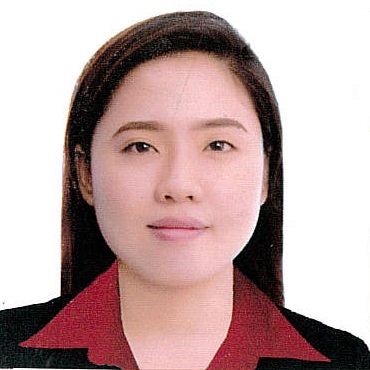 SARAH			Email: sarah.368801@2freemail.com 				CAREER OBJECTIVE:      To obtain a challenging position, where I can practice and enhance my skills, potentials, and knowledge and to gain experience for my personal growth as well my corporate growth.EDUCATIONAL BACKGROUNDCollegiate Level	COLEGIO DE STA. TERESA DE AVILA	Novaliches, Quezon City BS HOTEL RESTAURANT MANAGEMENTUnder Graduate 					LAGRO HIGH SCHOOLSecondary Level			High School Diploma, March 2011PERSONAL PARTICULARS & PREFERENCESDate of Birth	                : 24 May 1995Age                                                       : 21Gender 	       : FemaleHeight                                       	 : 5’2Visa Status                                          : TouristSUMMARY OF QUALIFICATIONS
• Can work under time pressure and at minimum supervision 
• Fun and friendly nature
• Friendly demeanor and neat appearanceAbility to multitask and prioritize responsibilities
• Computer literate
• Responsible, trustworthy, Flexible and hardworkingSEMINAR AND TRAINING EXPERIENCEJanuary 12- March 27, 2015		   	  ON-THE- JOB TRAINING (OJT)   	  Caloocan City Water Works System	  Caloocan City Hall- NorthWORK EXPERIENCESM LIFESTYLE ENTERTAINMENT INC.USHER/PORTER/TICKET SELLERApril 19-July 24, 2015North Avenue corner Edsa Quezon CityRender excellent customer service and assistance to movie goers.One who is employed to escort people to their seats as in Theatera slip, usually of paper or cardboard, serving as evidence that the holder has paid a fare or admission or is entitled to some service, right, or the like:One who check movie ratings.CASHIER ASSOCIATESeptember 9-November 21, 2015 BE CONNECTED MANAGEMENT SERVICESPasay CityAssist customers with locating products in the store.Inform customers of any special deals that the company may be offering.Ensure that all customers are following safety rules.Manage returns and exchanges.SkillsExcellent skills in color combination and skin tone management.Good knowledge on current trends in cosmetics and the makeup industry.Quick learner; can learn about a character and give the perfect look very quickly and efficiently.Can apply makeup as instructed by an art director.      I hereby declare that all aforementioned information is true and correct to the best of my knowledge.                                                                                                             SARAH 